РОССИЙСКАЯ ФЕДЕРАЦИЯЗАКОНКОСТРОМСКОЙ ОБЛАСТИО ПОДДЕРЖКЕ НАРОДНЫХ ХУДОЖЕСТВЕННЫХПРОМЫСЛОВ В КОСТРОМСКОЙ ОБЛАСТИПринят Костромской областной Думой29 сентября 2009 годаСтатья 1. Предмет регулирования настоящего ЗаконаНастоящий Закон регулирует отношения, связанные с поддержкой народных художественных промыслов в Костромской области.Статья 2. Правовая основа настоящего ЗаконаПравовую основу настоящего Закона составляют Конституция Российской Федерации, Основы законодательства Российской Федерации о культуре, Федеральный закон "О народных художественных промыслах", Федеральный закон "Об объектах культурного наследия (памятниках истории и культуры) народов Российской Федерации", Федеральный закон "Об общих принципах организации законодательных (представительных) и исполнительных органов государственной власти субъектов Российской Федерации", Федеральный закон "Об общих принципах организации местного самоуправления в Российской Федерации", Устав Костромской области.Статья 3. Государственная поддержка народных художественных промыслов в Костромской областиГосударственная поддержка народных художественных промыслов в Костромской области осуществляется по следующим направлениям:1) создание условий для развития некоммерческих организаций, создаваемых в целях возрождения, сохранения, развития и поддержки народных художественных промыслов в Костромской области;2) оказание организациям народных художественных промыслов и мастерам народных художественных промыслов информационной и консультационной поддержки;3) содействие мастерам народных художественных промыслов и организациям народных художественных промыслов в подготовке кадров в сфере народных художественных промыслов и их дополнительном профессиональном образовании;(п. 3 в ред. Закона Костромской области от 07.02.2014 N 490-5-ЗКО)4) создание благоприятных условий, стимулирующих развитие народных художественных промыслов;5) поддержка инвестиционных проектов, направленных на сохранение, возрождение, развитие и поддержку народных художественных промыслов;(в ред. Закона Костромской области от 27.02.2020 N 662-6-ЗКО)6) содействие в организации постоянного рынка сбыта изделий народных художественных промыслов;7) содействие в пропаганде народных художественных промыслов, в том числе посредством организации выставок, конкурсов, специализированной торговли изделиями народных художественных промыслов;8) финансовая поддержка организаций народных художественных промыслов и мастеров народных художественных промыслов, зарегистрированных в качестве индивидуальных предпринимателей без образования юридического лица, за счет средств областного бюджета в виде:а) реализации государственных программ Костромской области, направленных на поддержку народных художественных промыслов в Костромской области;(в ред. Закона Костромской области от 11.12.2014 N 608-5-ЗКО)б) субсидий в целях возмещения затрат или недополученных доходов в связи с производством (реализацией) товаров, выполнением работ, оказанием услуг;в) бюджетных инвестиций организациям народных художественных промыслов (юридическим лицам, не являющимся государственными и муниципальными учреждениями) в соответствии с бюджетным законодательством;г) иной финансовой поддержки в соответствии с бюджетным законодательством.Статья 4. Участие органов местного самоуправления муниципальных образований Костромской области в сохранении, возрождении и развитии народных художественных промысловОрганы местного самоуправления муниципальных образований Костромской области участвуют в сохранении, возрождении и развитии народных художественных промыслов в соответствии с федеральным законодательством и уставами муниципальных образований.Статья 5. Места традиционного бытования народных художественных промыслов1. В Костромской области устанавливаются следующие места традиционного бытования народных художественных промыслов:(п. 1 в ред. Закона Костромской области от 24.02.2021 N 57-7-ЗКО)2. Отношения в области сохранения, использования, популяризации и государственной охраны мест традиционного бытования народных художественных промыслов (достопримечательных мест) как объектов культурного наследия (памятников истории и культуры) народов Российской Федерации регулируются Федеральным законом от 25 июня 2002 года N 73-ФЗ "Об объектах культурного наследия (памятниках истории и культуры) народов Российской Федерации".(в ред. Закона Костромской области от 27.02.2020 N 662-6-ЗКО)Статья 6. Реестр мастеров народных художественных промыслов и организаций народных художественных промыслов Костромской области(в ред. Закона Костромской области от 27.02.2020 N 662-6-ЗКО)Реестр мастеров народных художественных промыслов и организаций народных художественных промыслов Костромской области ведет исполнительный орган Костромской области, осуществляющий функции по проведению государственной и выработке региональной политики, управлению, координации и нормативно-правовому регулированию в сфере культуры, искусства, художественного образования, кинематографии, архивного, музейного и библиотечного дела, а также в сфере культурно-познавательного туризма, с целью сбора и анализа информации о мастерах народных художественных промыслов и организациях народных художественных промыслов Костромской области, выявления тенденции развития их деятельности в Костромской области, формирования объема финансовой поддержки мастеров народных художественных промыслов и организаций народных художественных промыслов Костромской области.(в ред. Закона Костромской области от 26.04.2022 N 196-7-ЗКО)Статья 7. Порядок отнесения изделий, изготовляемых на территории Костромской области, к изделиям народных художественных промыслов1. Отнесение изделий, изготовляемых на территории Костромской области, к изделиям народных художественных промыслов осуществляется на основе решений художественно-экспертного совета по народным художественным промыслам, принимаемых по результатам рассмотрения представленных типовых образцов и уникальных изделий народных художественных промыслов, в соответствии с традициями данного промысла на территории Костромской области.2. При отнесении изделий к изделиям народных художественных промыслов должны учитываться требования, установленные Федеральным законом от 6 января 1999 года N 7-ФЗ "О народных художественных промыслах", и утвержденный в порядке, установленном федеральным законодательством, перечень видов производств и групп изделий народных художественных промыслов.(в ред. Закона Костромской области от 27.02.2020 N 662-6-ЗКО)3. Для осуществления деятельности по отнесению изделий, изготовляемых на территории Костромской области, к изделиям народных художественных промыслов при исполнительном органе Костромской области, осуществляющем функции по проведению государственной и выработке региональной политики, управлению, координации и нормативно-правовому регулированию в сфере культуры, искусства, художественного образования, кинематографии, архивного, музейного и библиотечного дела, а также в сфере культурно-познавательного туризма, создается художественно-экспертный совет по народным художественным промыслам.(в ред. Законов Костромской области от 27.02.2020 N 662-6-ЗКО, от 26.04.2022 N 196-7-ЗКО)Исполнительный орган государственной власти Костромской области, осуществляющий функции по проведению государственной и выработке региональной политики, управлению, координации и нормативно-правовому регулированию в сфере культуры, искусства, художественного образования, кинематографии, архивного, музейного и библиотечного дела, а также в сфере культурно-познавательного туризма, разрабатывает и утверждает положение о художественно-экспертном совете по народным художественным промыслам, а также его состав.(в ред. Закона Костромской области от 27.02.2020 N 662-6-ЗКО)Статья 8. Вступление в силу настоящего ЗаконаНастоящий Закон вступает в силу через 10 дней после дня его официального опубликования.ГубернаторКостромской областиИ.СЛЮНЯЕВ6 октября 2009 годаN 523-4-ЗКО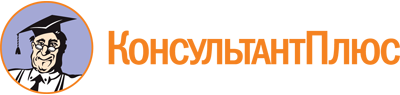 Закон Костромской области от 06.10.2009 N 523-4-ЗКО
(ред. от 26.04.2022)
"О поддержке народных художественных промыслов в Костромской области"
(принят Костромской областной Думой 29.09.2009)Документ предоставлен КонсультантПлюс

www.consultant.ru

Дата сохранения: 11.12.2022
 6 октября 2009 годаN 523-4-ЗКОСписок изменяющих документов(в ред. Законов Костромской областиот 17.10.2013 N 436-5-ЗКО, от 07.02.2014 N 490-5-ЗКО,от 11.12.2014 N 608-5-ЗКО, от 27.02.2020 N 662-6-ЗКО,от 24.02.2021 N 57-7-ЗКО, от 26.04.2022 N 196-7-ЗКО)1)Художественная обработка дерева и других растительных материалов: столярные, токарные, бондарные, резные, долбленые, гнутосшивные и гнутоклееные изделия из различных пород дерева с резьбой, росписью, инкрустацией, насечкой металлом, канфарением, окраской, морением, обжиганием и копчением, выжиганием, с отделкой лакированием, полированием, вощением, а также в сочетании с различными материалами. Изделия из ценной текстурной древесины (капо-корень, сувель, самшит, орех, бук, дуб, груша, ильм, можжевельник, кизил, боярышник): столярные, токарные, бондарные, резные, изделия из шпона, а также в сочетании с различными материалами. Изделия из бересты, лозы, ивы, корня хвойных деревьев, рогоза (чакана), соломки злаковых растений, листьев кукурузы и других видов растительного сырья, изготовление в технике плетения, сшивания, склеивания, в комбинированной технике в сочетании со столярной работой, декорированные окраской, тонированием, резьбой, росписью, просечкой, тиснением, гравировкой, процарапыванием с отделкой отбеливанием, лакированием в сочетании с другими материаламигорода: Буй, Галич, Кострома, Мантурово, Нерехта, Нея, Шарья;районы: Антроповский, Буйский, Вохомский, Галичский, Кадыйский, Кологривский, Костромской, Мантуровский, Межевской, Нейский, Нерехтский, Островский, Парфеньевский, Пыщугский, Судиславский, Шарьинский;2)Производство художественной керамики: гончарные, майоликовые, фарфоровые, фаянсовые, тонкокаменные, шамотные изделия с ручной росписью, лепниной, гравировкой, иными способами ручного декорированиягорода: Галич, Кологрив, Кострома;районы: Кологривский, Костромской, Сусанинский;3)Производство изделий народных строчевышитых художественных промыслов: изделия из тканей и других материалов (кожи, трикотажа, войлока) с различными видами ручной и машинной вышивки и их сочетанием, которые позволяют творчески выполнять и варьировать вышивку, в том числе строчки, золотного шитья, бисером, аппликациигорода: Буй, Галич, Кострома;районы: Буйский, Галичский, Кологривский, Костромской;4)Художественное ручное кружевоплетение: кружево и кружевные изделия ручного плетения на коклюшках, челночках "фриволите", игольное кружево и в сочетании ручного кружева с машиннымгорода: Галич, Кострома, Мантурово, Нерехта;районы: Галичский, Кологривский, Костромской, Мантуровский, Нерехтский;5)Художественное ручное ткачество: декоративные узорные ткани и тканные изделия, выполненные на ручных ткацких станках и приспособлениях, на механических станках с ручной проработкой узорагорода: Кологрив, Кострома;районы: Вохомский, Кологривский, Костромской, Октябрьский, Павинский, Судиславский;6)Художественное ручное вязание: изделия, выполненные ручной узорной вязкой или машинным способом с ручной доработкой узоров, ажурным вязанием крючкомгорода: Буй, Волгореченск, Галич, Кострома, Мантурово, Нерехта, Шарья;районы: Антроповский, Буйский, Галичский, Кологривский, Костромской, Мантуровский, Нерехтский, Парфеньевский, Поназыревский, Пыщугский, Солигаличский, Чухломский, Шарьинский;7)Художественное ручное ковроткачество и ковроделие: ковры и ковровые изделия, выполняемые на ручных вертикальных и горизонтальных станках, ворсовые, высоковорсовые (махровые), безворсовые гобеленовой и счетной техники исполнения, с ремизным узорообразованием, в комбинированной технике исполнения, рюйю, сумахи, войлочные с валяными, инкрустированными узорами, аппликацией, узорной стежкойгорода: Кострома, Шарья;районы: Кологривский, Костромской, Шарьинский;8)Художественная ручная роспись и набойка тканей: изделия из тканей, оформленных в технике ручной свободной росписи, горячего и холодного батика, ручной набойки, печати по шаблону в сочетании с ручной росписьюгорода: Кострома, Шарья;районы: Костромской, Шарьинский;9)Производство художественных платочных изделий с печатным авторским рисунком: изделия платочные, изготовленные путем переноса на ткань авторского рисунка посредством печати по шаблону в сочетании с ручными и механизированными способами декорирования, опирающиеся на школу народных традицийгород Кострома;районы: Кологривский, Костромской;10)Художественная обработка кожи и меха: изделия из кожи и меха с использованием национальных видов вышивки и аппликации, меховой мозаики, оплеток, опушек, продержки ремешков, вышивки оленьим волосом, бисером. Изделия из кожи с росписью, тиснением, подкраской, вышивкой, мозаикой, аппликацией, с использованием декоративных швов и оплеток, металлической фурнитурыгород Кострома;районы: Костромской, Судиславский, Сусанинский;11)Художественная обработка металлов: декоративные изделия из цветных и черных металлов, выполненные методами чеканки, гнутья, ковки, литья по восковым моделям, а также посредством штамповки и литья с последующим применением способов ручной декоративной обработки металлов (гравировкой, эмалями, чернью, инкрустацией, оксидировкой, травлением)город Кострома;районы: Антроповский, Костромской, Красносельский, Шарьинский;12)Производство ювелирных изделий народных художественных промыслов: изделия из серебра, цветных металлов и сплавов (в том числе в сочетании с полудрагоценными и поделочными камнями, жемчугом, янтарем, перламутром, кораллами), выполненные в технике ювелирной монтировки, филиграни, а также посредством литья с последующей чеканкой, гравировкой, чернью, травлением, оксидировкой, с применением эмалей, цветных паст, инкрустаций и других способов ручной декоративной обработки металловгорода: Кострома, Волгореченск;районы: Костромской, Красносельский;13)Прочие виды производств изделий народных художественных промыслов: изделия из цветного и гутного стекла, выполненные способами лепки, свободного выдувания, а также при помощи форм с использованием ручной росписи или иных способов ручного декорирования. Изделия, плетенные из бисера. Куклы в национальных костюмах, изготовляемые ручным способом. Изделия лоскутного шитья. Изготовление народных музыкальных инструментовгорода: Буй, Кострома, Мантурово, Нерехта, Шарья;районы: Антроповский, Буйский, Костромской, Мантуровский, Нерехтский, Шарьинский.